Non-tenured full-time faculty position in Embedded Systems/SWThe Department of Electrical and Computer Engineering, Ajou University is seeking a non-tenured full time faculty member at the Assistant or Associate level in the area of “Embedded Systems/Software”. Suwon, where Ajou University is located at, is a major city (30 minute driving from Seoul) with a population of over a million, and the center of industry housing Samsung Electronics Co. Ajou University is a fast growing major university and attracts top 10% high school graduates.Institution: Ajou UniversityLocation: Suwon, KoreaCategory: Embedded Systems/SoftwareRank: Open (Assistant or Associate Professor, Non-tenured track)Salary: Commensurate with experience and qualifications (KRW 45,000,000 or higher for Assistant Professor, KRW 53,000,000 or higher for Associate Professor) Other benefits: Housing support, health insurance, pension fund and more.Contract period: Two years (renewable)QualificationsApplicants must be non-Korean with foreign nationality, who can teach courses in English.Applicants must have a doctoral degree in the related field. Teaching experiences in the area of electrical engineering or computer science are a plus.ResponsibilitiesTeach five courses per academic year and maintain office hours. Extra benefit is available for serving on department and college committees. Teaching is more emphasized than research in this position.Application ProcedureSend your CV and application via e-mail to Prof. Hoeseok Yang (hyang@ajou.ac.kr). Then, submit the required documents listed below by mail or delivering them in person to the Department of Electrical and Computer Engineering (Woncheon-Hall # 335, Mrs. Soonja Cheun) at Ajou UniversityE-mail: Mrs. Soonja Cheon (cheun@ajou.ac.kr), Prof. Hoeseok Yang (hyang@ajou.ac.kr)Mailing Address: Mr. Mrs. Soonja Cheon, Department of Electrical and Computer Engineering in Ajou University, Worldcup-ro 206, Yeongtong-gu, Suwon-si, Gyeonggi-do 16499, KOREA Phone: (+82-31-219-1740 or +82-31-219-2361)Required Documents(2017 Spring) Application for faculty position (attached file)A current curriculum vitaeAcademic transcripts and copies of diploma from all studiesThe names, telephone numbers and e-mail addresses for two professional references. (or letters of recommendation)Application deadline: 12:00 noon, October 26, 2016For further information please contact:Prof. Hoeseok Yange-mail: hyang@ajou.ac.kr(2017 Spring) Application for Faculty Position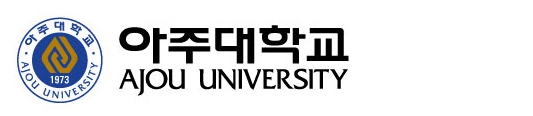 ▶Please don’t fill in the gray box. Educational Background Educational Experience Research Experience Etc. ▶ Except educational and research experience.  ※ Please write your information exactly, especially your e-mail. We are not responsible for any disadvantages due to incorrect records. I confirm that all the above statements are true, and apply with all requirement documents. Date:                 Name:                      (Signature)[Publication List]University Degree Paper ▶ submit each paperPublication list Classification means book, paper, journal etc. In primary Author section, please write your role and total number of researcher.Please fill this form by recent order. We do not count proceeding, translation work, research report etc.Please fill up each publication's summary below(attachment 1)Please submit recent 4 year's achievement and we do not return your requirement documentsWe do not count the publication that is not published until due dayRepresentative Publication ▶ please write your representative publication Related License, Patent, etc. Related Awarding ※ If you need more space, you can enlarge this table. I confirm that all the above statements are true. Date:                       Name:                       <Attachment #1>Publication Summary※ If you need more space, you can enlarge this table. *Application NumberPhotograph(3cm x 4cm)Within last 3 monthsNameLastApplicationApplicationApplicationDept./Div.Dept./Div.Dept./Div.Photograph(3cm x 4cm)Within last 3 monthsNameFirstApplicationApplicationApplicationMajorMajorMajorPhotograph(3cm x 4cm)Within last 3 monthsNameMiddleApplicationApplicationApplicationSpecific FieldSpecific FieldSpecific FieldPhotograph(3cm x 4cm)Within last 3 monthsI.D. Number-                   (Age -                   (Age -                   (Age -                   (Age -                   (Age -                   (Age -                   (Age -                   (Age -                   (Age -                   (Age -                   (Age -                   (Age -                   (Age -                   (Age -                   (Age -                   (Age -                   (Age NationalityNationalityNationalityMilitaryExperienceFinished( ) Exemption( ) Not Finished(  )Finished( ) Exemption( ) Not Finished(  )Finished( ) Exemption( ) Not Finished(  )Finished( ) Exemption( ) Not Finished(  )Finished( ) Exemption( ) Not Finished(  )Finished( ) Exemption( ) Not Finished(  )Reason of ExemptionReason of ExemptionReason of ExemptionPeriodPeriodPeriod～～AddressIn KoreaIn KoreaAddressHomeHomeContact AddressHomeHomeWorkWorkContact AddressH.PH.Pe-maile-mailCurrent OccupationWorkPlaceWorkPlaceWorkPlacePositionPositionPositionPeriodPeriodPeriodCourseInstitution Name/CountryDept.MajorGPAAttendance PeriodDate of Degree confermentWorkplacePositionPeriodCredit/weekClass Name～～WorkplacePositionPeriodActivity～WorkplacePositionPeriodActivity～ApplicationDiv./Dept.Full NameApplicationMajorFull NameApplicationSpecific FieldFull NameDegreeDateTitleAdvisor NameB.AM.APh.DSerial Num.ClassificationTitleDateName of JournalPrimaryAuthor/Num1234Serial Num.ClassificationTitleDateName of JournalPrimaryAuthor/Num12NameDate InstitutionRemarkInstitutionTitleDateRemarkFull NameApplication NumberApplication NumberApplication NumberApplicationDiv./Dept.MajorMajorSpecificFieldSerial Num.ClassificationAuthorTitleName of JournalDateDatePrinted PagePrinted PagePrinted PageSummary